Квалификация м. майКръгла маса„Двигателната активност на децата-пътеводител на детското здраве“;„Защо спортът е толкова полезен“Значение 	на двигателната активност в предучилищна възрастст.учител С. ЛазароваПотребността от извършване на движения е генетично 
заложена. Тя е една от трите отделни черти на темперамента, 
които се предават по генетичен път от поколения на поколения - 
общителност (или необщителност), двигателна активност (висока 
или ниска) и емоционалност (с негативен или позитивен радостен 
фон). Особено чувствителни към двигателната активност са 
децата. Растящият организъм в голяма степен реагира на 
всякакви изменения, произтичащи във външната или вътрешна 
среда. В предучилищната възраст двигателната активност е 
неосъзната и е предпоставка за изграждане на начални интереси и 
мотивация за занимания с игри, детски спортни занимания и 
дейности сред природата. Когато тя е недостатъчна, децата не 
само изостават в развитието си, но и често боледуват, имат 
значителни морфологични и функционални смущения в 
организма. Според М. Тимчев(2001) наблюденията в практиката на 
предучилищното физическо възпитание сочат, че слабоактивните 
в двигателните дейности деца, по-трудно контактуват със своите 
връстници в сравнение с децата с висока двигателна активност. 
Последните са не само с по-добра физическа визия, но проявяват 
повече самостоятелност и са предпочитани партньори в играта. Овладяването на физическите упражнения води до 
качествено изменение на психомоториката, оказва влияние върху 
различните страни на личността - умствена, нравствена, 
естетическа и физическа. Многообразните обществени отношения, в които влиза детето по време на активната си 
двигателна дейност определят психофизическата му готовност за 
обучение в училище. А. Валлон ( 1967) издига идеята, че 
динамизмът на моториката е тясно свързван с умствената 
активност. В своите изследвания А. Момчилова (1998) устано- 
вява висока степен на корелация между двигателната дейност и 
социализацията на детето. В пряка зависимост са координа- 
ционните способности, умствената и социалната активност при 
седем годишните деца. Авторите акцентират върху практическата 
активност на детето като показател за цялостното му развитие. В предучилищната възраст, определена като един от най- 
сензитивните периоди в развитието на детето, се наблюдава 
процес на съзряване и изграждане на редица органи и системи. 
Моториката, речта и мисленето се формират в положителна 
насока. Двигателната активност или необходимостта от движения 
е важна биологична особеност на детския организъм. Мускулната 
работа е онзи единствен фактор, който зарежда организма с 
жизнена енергия и предизвиква в него процеси на обновление (М. 
Тимчев, 2001: с. 8; Ив. Попов, 1976: с. 59). Възникналият дефицит от двигателна активност нарушава 
баланса от биологични потребности и реално осъществената оэ- 
децата активна двигателна дейност. Това, според К. Костов, води 
до отклонения от здравословното състояние на малките деца. 
Недостатъчната двигателна активност при децата е причина да се 
повиши нервно-мускулното напрежение, честотата на пулса, 
телесното тегло, времето за възстановяване след физическа 
работа. Те имат нарушения в стойката и опорно-двигателния 
апарат и по-често боледуват (вж. К. Костов, Оптимизиране на 
двигателната активност на уч:ениците от нач:ална училищна 
възраст, 1987: с. 8 --12). Физическите упражнения подобряват основните свойства на 
централната нервна система - силата, подвижността и уравнове- 
сеността на нервните процеси. Изменя се в благоприятна насока и 
характера на децата. Установено е, че у децата може да възникнат 
както прекалена активност, бурно реагиране, така и понякога 
прекалена потиснатост и липса на интерес към физическото 
възпитание. Физическите упражнения допринасят в най-голяма степен за укрепване на нервната система и нейното 
нормализиране. На продължителното умствено и емоционално натоварване 
може да се противодейства не с пасивна почивка, а с активна 
мускулна работа. Ролята на релаксатор за децата изпълнява 
двигателната дейност в правилно организираният им дневен 
режим. Движението, като основен биологичен дразнител, 
стимулира всестранното развитие на физиологичните процеси в 
организма. В детския организъм физическите упражнения 
допринасят за правилното протичане на процеса за заместване на 
хрущял ната тъкан с плътна костна тъкан. В резултат на 
физическото натоварване костите стават по-здрави, израстват на 
дължина, гръдният кош се оформя правилно, обемът на ставите 
се увеличава и те стават по-еластични. Като краен резултат 
опорно-двигател ният апарат значително повишава своята 
работоспособност. Когато един мускул е в режим на работа, в 
него функционират около 3000 капиляри в мм' (с. Винчева и др. 
1985: с. 11). В резултат на системни занимания с физически упражнения, 
при децата от предучилищна възраст белите дробове се развиват 
правилно и тяхната жизнена вместимост се увепичива. Дихател- 
ните упражнения допринасят за правилното оформяне на гръдния 
кош и тонизиране на междуребрените и гръдните мускули. Това в 
значителна степен подобрява и дишането. По време на 
физическите упражнения кръвта се разпределя по-равномерно в 
организма, а благоприятните промени, които настъпват, 
улесняват нейната функция - повишава се хемоглобина, 
увеличава се броя на червените кръвни телца, нараства 
способността на белите кръвни телца да унищожават микроорга- 
низмите, чуждите тела и други. Физическите упражнения оказват 
влияние и върху процеса на обмяната на веществата, дейността 
на жлезите с вътрешна секреция. Така по-добре започват да 
работят и отделните органи. Усъвършенстват се и анализаторите 
- зрителен, слухов, равновесен, двигателен (М. Глушкова 199] : с. 
48 - 62). Може да се каже, че няма функция в човешкия организъм, 
при която правилното и умело използване на физическите упражнения, да не се повлиява повече или по-малко в благо- 
приятна посока. Тези благоприятни промени имат голямо значе- 
ние за укрепване здравето на децата, за повишаване на тяхната 
жизненост и работоспособност и за правилното формиране на 
най-важните органи и системи. Децата стават по-здрави, апетитът 
и сънят им се подобряват. Трудно се подават на заболявания, 
стават по-устойчиви на влиянието на неблагоприятните фактори. 
Рахитът в ранна детска възраст, анемията, лесната уморяемост, 
гръбначните изкривявания, ревматизмът, антината и др. 
простудни заболявания, са по-редки у децата, които са физически 
по-добре развити и закалени (с. Винчева и др. 1985: с. 5 - 12). Физическите упражнения, провеждани при подходяща 
обстановка на открито, на чист въздух и слънце, с подходящо за 
времето облекло, последвани от измиване на тялото, представля- 
ват прекрасна възможност за закаляване на децата. Те имат и 
профилактично значение. В детството, пише r. Колев, "при 
правилно съчетаване на стабилния дневен режим, съответно 
възпитание, условия за добър бит и занимания, комплексът от 
привички за здравословен начин на живот се изработва леко и 
закрепва трайно за цял живот. По-късно само особено хаотични и 
нездравословни условия на живот могат да разрушат утвърдената 
система от навици" (вж. г. Колев, Пропедевтика на социалните 
дейности, 2002: c.118). Двигателната активност в предучилищна възраст има 
познавателен и игрови характер. Изграждането на двигателни 
действия и усъвършенстването им в двигателни навици се 
осигурява чрез активиране на детската фантазия и повишаване на 
емоционалността. Емоциите имат регулиращо влияние при 
двитателно-сетивната активност. Те подкрепят двигателните 
умения и навици и оставят следи в опита на индивида. М. Тимчев 
(2001) счита, че емоционалният стимул може да бъде самото 
участие на детето в двигателната дейност или заложената 
генетична потребност от движения. В този вид дейност 
положителните емоции, свързани с преживяването на успех, 
благоприятстват за по-доброто изпълнение и някои 
вътрешномобилизационни фактори. Това определя движението 
като феномен, който създава на детето среда, в която се ьществява преднамерена и спонтанна двигателна активност с 
еживяване на положителни емоции (М. Тимчев, 2001: с. 24; Д. 
эров и др., 2003: с. 64). Хиподинамията (обездвижване), като явление през послед- 
те години, се задълбочава и в детските градини. Наблюдава се 
ездвижване на децата както по обективни, така и по субек- 
вни причини. Като една от тези причини М. Тимчев вижда 
вършването на малък брой крачки в редица от формите на 
игателните дейности в детската градина (пак там: с. 85 - 86). Според Ив. Попов " ... децата се обездвижват в значителна 
зпен в детската градина, дори и в заниманията по физическо 
зпитание." Установено е, че моторната плътност, като пока- 
гел за ефективността на заниманията по физическо възпитание, 
различните възрастови групи варира между 42 и 44, а в 
целни занимания тя спада и под 30 (ив. Попов, 1989). В научния труд "Изследване на ефективни фактори за 
тимизиране на двигателния режим на 5 - б-тодишните деца от 
[ската градина" (J 986), М. Божилов изследва двигателната 
гивност на децата в детската градина по време на занятие по 
зическо възпитание и през целия ден. В резултат на 
оведения експеримент той установява три степени на 
игателно-сетивна активност: слаба, средна и висока (табл.l и 
5л.2). Таблица 1 Двигателна активност за занятието 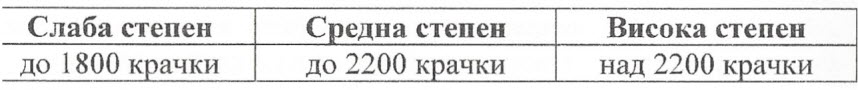 Таблица 2 Двигателна активност за деня 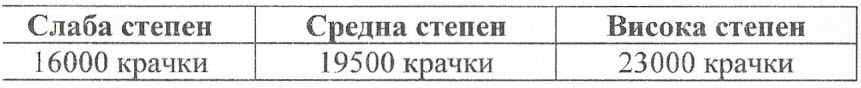 в свои изследвания, на база резултати за извършени крачки 
8.30 ч. до 17.30 ч., М. Тимчев установява различия по пол и възраст на децата от предучилищна възраст. Съответно 15460 
крачки за момчетата и 9620 крачки за момичетата. Нашите наблюдения показават, че различията в двигателната 
активност на децата се обуславят не само от пола, но и от 
здравословното състояние на детето, двигателната му подготовка 
и неговите индивидуални особености. Основавайки се на изследвания на М. Божилов (1986) и Б. Маринов (1990) и свои изследвания, М. Тимчев през 2001 г. достига до извода, че "че двигателната активност в ре;"сима 
на детските заведения е недостатъчна" (вж. М. Тимчев, 
Двигателно и интелектуално пространство в развитието на 
детето, 2001: с. 86). 